В целях приведения нормативно-правовых документов администрации Шемуршинского муниципального округа в соответствие с действующим законодательством Российской Федерации и Чувашской Республики администрация Шемуршинского муниципального округа постановляет:1. Внести в Положение об организации питания обучающихся в муниципальных общеобразовательных учреждениях Шемуршинского муниципального округа Чувашской Республики, утвержденное постановлением администрации Шемуршинского муниципального округа Чувашской Республики от 27 января 2023 г. № 50 (с изменениями, внесенными постановлениями администрации Шемуршинского муниципального округа Чувашской Республики от 25 сентября 2023 г. № 778, от 7 ноября 2023 г. № 939) (далее – Положение) следующие изменения:1.1. Пункт 3.1 Положения изложить в следующей редакции:«3.1. Бесплатное горячее питание установлено:- обучающимся по образовательным программам основного общего и среднего общего образования в муниципальных образовательных учреждениях из многодетных семей с 3 и более детьми в возрасте до 18 лет, зарегистрированных в установленном порядке в качестве малоимущей;- обучающимся по образовательным программам начального общего образования в муниципальных образовательных учреждениях;- обучающиеся общеобразовательных организаций, осваивающие образовательные программы начального общего, основного общего и среднего общего образования, являющиеся членами семей участников специальной военной операции на территориях Украины, Донецкой Народной Республики, Луганской Народной Республики, Херсонской и Запорожской областей, проживающим в Чувашской Республике (далее соответственно - участники специальной военной операции, специальная военная операция).- обучающиеся общеобразовательных организаций, осваивающие образовательные программы начального общего, основного общего и среднего общего образования, являющиеся членами семей участников специальной военной операции, погибших (умерших) в результате участия в специальной военной операции.Бесплатное двухразовое горячее питание установлено обучающимся с ограниченными возможностями здоровья и детям-инвалидам.Под участниками специальной военной операции понимаются следующие граждане Российской Федерации:1) проходящие военную службу в Вооруженных Силах Российской Федерации по контракту, направленные из Федерального казенного учреждения "Военный комиссариат Чувашской Республики" для участия в специальной военной операции, а также проходящие военную службу по контракту в воинских частях, дислоцированных на территории Чувашской Республики, принимающие участие в специальной военной операции;2) военнослужащие войск национальной гвардии Российской Федерации, лица, проходящие службу в войсках национальной гвардии Российской Федерации и имеющие специальное звание полиции, принимающие участие в специальной военной операции;3) направленные из Федерального казенного учреждения "Военный комиссариат Чувашской Республики" для заключения контракта о добровольном содействии в выполнении задач, возложенных на Вооруженные Силы Российской Федерации, принимающие участие в специальной военной операции;4) призванные на военную службу по мобилизации в Вооруженные Силы Российской Федерации в соответствии с Указом Президента Российской Федерации от 21 сентября 2022 г. N 647 "Об объявлении частичной мобилизации в Российской Федерации".»1.2. Пункт 3.3 Положения изложить в следующей редакции:«3.3 Основанием для предоставления бесплатного питания являются следующие документы:- заявление родителей (законных представителей);- медицинское заключение соответствующего компетентного органа о присвоении той или иной группы инвалидности или заключение центральной психолого-медико-педагогической комиссии о присвоении статуса "Ребёнок с ОВЗ".Основанием для предоставления бесплатного горячего питания обучающимся по образовательным программам основного общего и среднего общего образования являются следующие документы:- заявление родителей (законных представителей) о предоставлении бесплатного питания;- родитель (законный представитель) вправе предоставить справку о проживании ребенка в малоимущей многодетной семье, полученную в органах социальной защиты населения.Если не будет предоставлена справка, то образовательное учреждение в рамках межведомственного электронного взаимодействия, на основании соглашения, производит запрос сведений о проживании ребенка в малоимущей многодетной семье.Основанием для предоставления бесплатного горячего питания обучающимся по образовательным программам начального общего образования являются:- обучение по образовательным программам начального общего образования в образовательных учреждениях Шемуршинского муниципального округа.Заключение центральной психолого-медико-педагогической комиссии с присвоением статуса "Ребёнок с ОВЗ" представляется в общеобразовательное учреждение не позднее 25 августа текущего года и обновляется по мере истечения срока действия такого документа. В случае несвоевременного обновления родителями (законными представителями) документа, подтверждающего получение обучающимся статуса "обучающийся с ограниченными возможностями здоровья", обучающийся исключается из списочного состава обучающихся на получение льготного питания.Основанием для предоставления бесплатного горячего питания обучающимся являющимся членами семей участников специальной военной операции на территориях Украины, Донецкой Народной Республики, Луганской Народной Республики, Херсонской и Запорожской областей, проживающим в Чувашской Республике является:- заявление родителей (законных представителей);- документ о принадлежности обучающегося к семье участников специальной военной операции на территориях Украины, Донецкой Народной Республики, Луганской Народной Республики, Херсонской и Запорожской областей, проживающим в Чувашской Республике.».1.3. Абзац первый пункта 3.6 Положения изложить в следующей редакции: «Родителям (законным представителям) обучающихся, имеющих статус "обучающийся с ограниченными возможностями здоровья" или "ребенок-инвалид", получающие образование на дому или в форме дистанционного обучения выплачивается компенсация за питание, исходя из стоимости завтрака и обеда (двухразовое питание) обучающегося в общеобразовательном учреждении Шемуршинского муниципального округа.».2. Контроль за выполнением настоящего постановления возложить на отдел образования и молодежной политики администрации Шемуршинского муниципального округа.3. Настоящее постановление вступает в силу после его официального опубликования и распространяется на правоотношения, возникшие с 1 января 2024 года.Глава Шемуршинскогомуниципального округаЧувашской Республики 			                                                             С.А. ГалкинЧЁВАШ РЕСПУБЛИКИШЁМЁРШЁМУНИЦИПАЛЛĂ ОКРУГЕ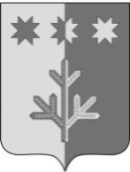 ЧУВАШСКАЯ РЕСПУБЛИКАШЕМУРШИНСКИЙМУНИЦИПАЛЬНЫЙ ОКРУГШЁМЁРШЁМУНИЦИПАЛЛĂОКРУГĔН АДМИНИСТРАЦИЙ,ЙЫШĂНУ«___»___________2024    №____Шёмёршё ял.АДМИНИСТРАЦИЯШЕМУРШИНСКОГОМУНИЦИПАЛЬНОГО ОКРУГАПОСТАНОВЛЕНИЕ«23» января 2024 г.   № 42село ШемуршаО внесении изменений в постановление администрации Шемуршинского муниципального округа Чувашской Республики от 27 января 2023 г. № 50 